Занятие  № 3 Техника метания малого мяча на дальность.Цель:Закрепить навыки техники метания малого мяча с места и разбега.Развивать быстроту, силу, ловкость, внимание. Укреплять сердечно-сосудистую систему. Порядок выполнения:Способ метания «из-за спины через плечо». Исходное положение : правая нога отставлена назад, на носок, туловище повернуто грудью в сторону метания, правая рука согнута в локте, локоть опущен, кисть с мячом на уровне лица. Из исходного положения правую руку отвести в сторону, туловище повернуть направо,, правую ногу слегка согнуть в колене, туловище наклонить вправо. .Затем пронося правую руку сверху над плечом, перейти в положение «натянутого лука» и выполнить финальное усилие броска активным захлестом кисти руки. Во время финального усилия туловище. И ноги выпрямляются. После броска левая нога сгибается в колене, туловище наклоняется вперед, левая рука отводится назад. А правая свободно продолжает двигаться вперед-вниз.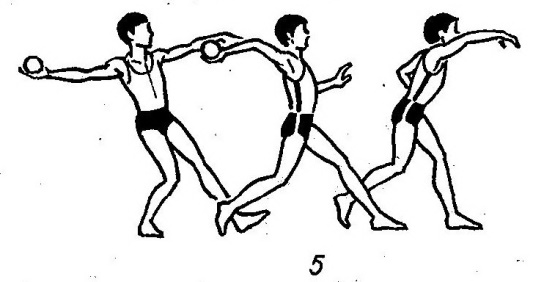 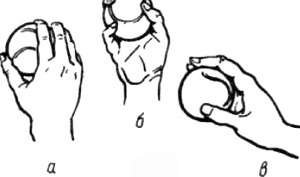 Малый мяч удерживается, не прижимаемый к ладони, фалангами пальцев метающей руки. Указательный, средний и безымянный пальцы подобно рычагу размещены сзади мяча, а большой палец и мизинец придерживают его сбоку. Перед началом разбега метатель держит снаряд над плечом в согнутой руке. Разбег. Первая (предварительная) фаза разбега начинается из исходного положения до контрольной отметки, которая подбирается индивидуально. Задача этой части разбега — сообщить системе «метатель—снаряд» первоначальную скорость, в результате чего она приобретает определенное количество движения, и точно попасть ногой на контрольную отметку. Разбег выполняется обычным беговым шагом с оптимальной скоростью, его длина преодолевается за 6 —12 беговых шагов. 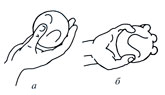 Способ держания малого мячаВторая (заключительная) фаза разбега, которая также подбирается индивидуально и зависит от скорости продвижения, длины шагов и способа остановки после броска, начинается от контрольной отметки и заканчивается местом, где выполняется финальное усилие. Задача этой фазы состоит в отведении снаряда для выполнения его «обгона» и в поддержании оптимальной скорости перед финальным движением. Шаги данной части разбега называются бросковыми. Их количество зависит от способа отведения снаряда и колеблется в диапазоне 4 ч - 6 шагов. При этом, используя четное количество шагов, метатель должен попасть на контрольную отметку левой ногой, нечетное количество — правой (анализ техники будет проводиться для тех, кто метает мяч правой рукой). 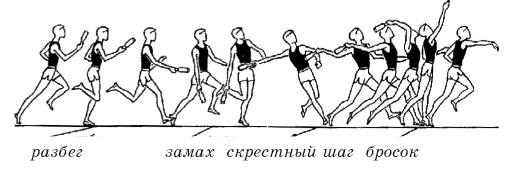 Литература а) основная учебная литератураФизическая культура: учебник для вузов. Гриф Московского педагогического гос. Университета / А.Б. Муллер. - М.: Юрайт, 2013. - 424 с.Физическая культура и спорт в высшем учебном заведении: учеб. пособие для студентов МГУУ Правительства Москвы всех направлений подготовки (степень бакалавр) / под ред. В.А. Баранова. - М.: МГУУ ПМ, 2014. - 140с. 3.Физическая культура и физическая подготовка: Учебник / Под ред. Кикотия В.Я., Барчукова И.С.. - М.: Юнити, 2017. - 288 c.Бишаева, А.А. Физическая культура: Учебник / А.А. Бишаева. - М.: Академия, 2018. - 256 c. Олимпийский спорт и олимпийское движение [Текст]: учебное пособие для студентов МГУУ Правительства Москвы всех направлений подготовки (степень "бакалавр") / А. В. Николаев [и др.]. - М.: МГУУ ПМ, 2013-152 с.Евсеев Ю. И. Физическая культура [Текст]: учебное пособие. Гриф МО РФ. Соответствует Федеральному государственному образовательному стандарту (третьего поколения) / Ю.И. Евсеев. - 8-е изд., испр. - Ростов н/Д: Феникс, 2012. - 445 с.   б) дополнительная учебная литератураШулятьев В.М. Физическая культура студента [Электронный ресурс]: учебное пособие / Шулятьев В.М. - Москва: Российский университет дружбы народов. 2012. - 288с. -Режим доступа: ЭБС Ай Пи Ар Букс.Барчуков И.С. Физическая культура и физическая подготовка: учебник / Барчуков И.С. - М.: ЮНИТИ-ДАНА, 2012. - 431 с. - Режим доступа: ЭБС Ай Пи Ар Букс.Лысова И.М. Физическая культура [Электронный ресурс]: учебное пособие /[Электронный ресурс]: учебное пособие / Лысова И.А. - М.: Московский гуманитарный университет, 2012. - 161 с. - Режим доступа: ЭБС Ай Пи Ар Букс.Холодов Ж.К. Терпя и методика физического воспитания и спорта: учебное пособие. Гриф УМО /Ж.К. Холодов, В.С. Кузнецов. - 8-е изд., стер. - М.: Академия, 2010. - 479 с.   .Содержание и направленность оздоровительной физической тренировки: учебное пособие для студ. Всех специальностей и направлений подготовки / ред. В.А. Баранов. - М.: МГУУ ПМ, 2010.-93 с.В.Т Никоноров. Физическая культура; учебное пособие. Чебоксары: Чуваш. Гос. педун-т, 2011. - 96 сТуманян Г.С. Здоровый образ жизни и физическое совершенствование: учебное пособие / Г.С. Туманян. - 3-е изд., стер. - М.: Академия, 2009. - 335 с.Интернет ресурсыСобрание спортивной литературы [электронный ресурс]-Режим доступа   http://firuk.net/sportbook/ФИС: журнал «Физическая культура и спорт»: Золотая библиотека Здоровья [электронный ресурс] - Режим доступа http://www.fismag.ruСайт «ФизкультУра» http://www.fizkult-ura.ru/ Раздел: Физическая культура и спорт Сайт Rus.Eduhttp: //www.rusedu.ru/ fizkultura/ list_49.htmlОбразовательные сайты для учителей физической культуры http://metodsovet.su/dir/fiz_kultura/9Сообщество учителей физической культуры на портале «Сеть творческих учителей» http://www.it-n.ru/communities.aspx?cat_no=22924&tmpl=com